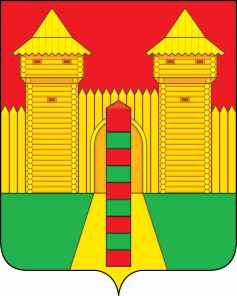 АДМИНИСТРАЦИЯ  МУНИЦИПАЛЬНОГО  ОБРАЗОВАНИЯ «ШУМЯЧСКИЙ  РАЙОН» СМОЛЕНСКОЙ  ОБЛАСТИРАСПОРЯЖЕНИЕот  12.11.2020г. № 361-р       п. ШумячиВнести в состав комиссии при Администрации муниципального образования «Шумячский район» Смоленской области по бюджетным проектировкам на очередной финансовый год и плановый период, утверждённый  распоряжением Администрации муниципального образования «Шумячский район» Смоленской области от 06.07.2016 года № 160-р (в редакции распоряжений Администрации муниципального образования «Шумячский район» Смоленской от 02.11.2017 года № 298-р, от 09.11.2018 года № 325-р, от 07.11.2019 года № 374-р), следующие изменения:позицию:заменить позицией следующего содержания:исключить позицию:позицию:заменить позицией следующего содержания:позицию:заменить позицией следующего содержания:добавить позицию:Глава муниципального образования«Шумячский район»  Смоленской области                                           А.Н. ВасильевО внесении изменений в состав комиссии при Администрации муниципального образования «Шумячский район»             Смоленской области по бюджетным          проектировкам на очередной финансовый год и плановый период«Заходная Надежда Григорьевна-начальник Финансового управления Администрации муниципального образования «Шумячский район» Смоленской области,  заместитель председателя  комиссии»«Вознова Юлия Викторовна-начальник Финансового управления Администрации муниципального образования «Шумячский район» Смоленской области,  заместитель председателя  комиссии»;«Быков Анатолий Николаевич-- главный специалист сектора организационного обеспечения деятельности Администрации муниципального образования «Шумячский район» Смоленской области»;«Царев Анатолий Владимирович-заместитель Главы муниципального образования «Шумячский район» Смоленской области»«Буфистов Константин Евгеньевич-заместитель Главы муниципального образования «Шумячский район» Смоленской области»;«Германова Оксана Джавдатовна-депутат Шумячского районного Совета депутатов (по согласованию)»«Артемова Валентина Петровна-депутат Шумячского районного Совета депутатов (по согласованию)»«Потапова Алла Николаевна-Председатель Шумячского районного Совета депутатов ».